П О М Ш У Ö МР Е Ш Е Н И ЕО назначении на должность председателя Контрольно-счётной комиссии муниципального района «Печора»Руководствуясь Федеральным законом от 07 февраля 2011 года № 6-ФЗ «Об общих принципах организации и деятельности контрольно-счетных органов субъектов Российской Федерации и муниципальных образований»,  статьями 22.1 и 38.1 Устава муниципального образования муниципального района «Печора», статьями 4 и 5 Положения о Контрольно-счётной комиссии муниципального района «Печора», утвержденного решением Совета муниципального района «Печора» от 01 декабря 2021 года № 7-13/135, Совет муниципального района «Печора» р е ш и л:1. Назначить на должность председателя Контрольно-счётной комиссии муниципального района «Печора» Поведишникову Веру Васильевну с 13 ноября 2023 года сроком на 5 лет.	2. Настоящее решение вступает в силу со дня его принятия.Председатель Совета муниципального района «Печора»                                                              Г.К. Коньковг. Печора8 ноября 2023 года№ 7-27/351«ПЕЧОРА»  МУНИЦИПАЛЬНÖЙ  РАЙОНСАСÖВЕТ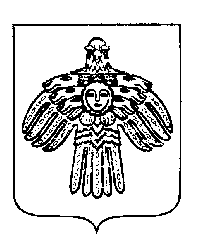 СОВЕТ МУНИЦИПАЛЬНОГО РАЙОНА «ПЕЧОРА»